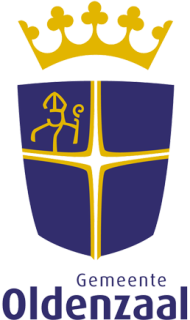 Dit formulier kunt u mailen naar info@oldenzaal.nl.Aanvraag plaatsen objecten op, aan of boven de openbare wegAanvraag plaatsen objecten op, aan of boven de openbare wegAanvraag plaatsen objecten op, aan of boven de openbare wegAanvraag plaatsen objecten op, aan of boven de openbare wegAanvraag plaatsen objecten op, aan of boven de openbare wegAanvraag plaatsen objecten op, aan of boven de openbare wegAanvraag plaatsen objecten op, aan of boven de openbare wegAanvraag plaatsen objecten op, aan of boven de openbare wegAanvraag plaatsen objecten op, aan of boven de openbare wegAanvraag plaatsen objecten op, aan of boven de openbare wegWanneer u een object wilt plaatsen op, aan of boven de openbare weg of een weggedeelte, dan moet u ten minste veertien dagen daaraan voorafgaand dit formulier volledig ingevuld indienen. U moet een situatieschets bijvoegen.De aanvraag wordt afgedaan met een melding als wordt voldaan aan alle volgende voorwaarden:de aaneengesloten duur van de ingebruikname bedraagt maximaal twee maanden;de maximale afmetingen van het object zijn 2,50 meter x 6,00 meter;het object wordt zodanig geplaatst dat het geen belemmering oplevert voor gebruikers van de openbare weg;het maximale aantal objecten per perceel - namelijk twee, waarvan maximaal één container - wordt niet overschreden.LET OP: Kunt u niet voldoen aan deze voorwaarden dan wordt de aanvraag behandeld als een vergunningsaanvraag. U moet dan minimaal acht weken voor het plaatsen van het object dit formulier volledig ingevuld indienen.Wanneer u een object wilt plaatsen op, aan of boven de openbare weg of een weggedeelte, dan moet u ten minste veertien dagen daaraan voorafgaand dit formulier volledig ingevuld indienen. U moet een situatieschets bijvoegen.De aanvraag wordt afgedaan met een melding als wordt voldaan aan alle volgende voorwaarden:de aaneengesloten duur van de ingebruikname bedraagt maximaal twee maanden;de maximale afmetingen van het object zijn 2,50 meter x 6,00 meter;het object wordt zodanig geplaatst dat het geen belemmering oplevert voor gebruikers van de openbare weg;het maximale aantal objecten per perceel - namelijk twee, waarvan maximaal één container - wordt niet overschreden.LET OP: Kunt u niet voldoen aan deze voorwaarden dan wordt de aanvraag behandeld als een vergunningsaanvraag. U moet dan minimaal acht weken voor het plaatsen van het object dit formulier volledig ingevuld indienen.Wanneer u een object wilt plaatsen op, aan of boven de openbare weg of een weggedeelte, dan moet u ten minste veertien dagen daaraan voorafgaand dit formulier volledig ingevuld indienen. U moet een situatieschets bijvoegen.De aanvraag wordt afgedaan met een melding als wordt voldaan aan alle volgende voorwaarden:de aaneengesloten duur van de ingebruikname bedraagt maximaal twee maanden;de maximale afmetingen van het object zijn 2,50 meter x 6,00 meter;het object wordt zodanig geplaatst dat het geen belemmering oplevert voor gebruikers van de openbare weg;het maximale aantal objecten per perceel - namelijk twee, waarvan maximaal één container - wordt niet overschreden.LET OP: Kunt u niet voldoen aan deze voorwaarden dan wordt de aanvraag behandeld als een vergunningsaanvraag. U moet dan minimaal acht weken voor het plaatsen van het object dit formulier volledig ingevuld indienen.Wanneer u een object wilt plaatsen op, aan of boven de openbare weg of een weggedeelte, dan moet u ten minste veertien dagen daaraan voorafgaand dit formulier volledig ingevuld indienen. U moet een situatieschets bijvoegen.De aanvraag wordt afgedaan met een melding als wordt voldaan aan alle volgende voorwaarden:de aaneengesloten duur van de ingebruikname bedraagt maximaal twee maanden;de maximale afmetingen van het object zijn 2,50 meter x 6,00 meter;het object wordt zodanig geplaatst dat het geen belemmering oplevert voor gebruikers van de openbare weg;het maximale aantal objecten per perceel - namelijk twee, waarvan maximaal één container - wordt niet overschreden.LET OP: Kunt u niet voldoen aan deze voorwaarden dan wordt de aanvraag behandeld als een vergunningsaanvraag. U moet dan minimaal acht weken voor het plaatsen van het object dit formulier volledig ingevuld indienen.Wanneer u een object wilt plaatsen op, aan of boven de openbare weg of een weggedeelte, dan moet u ten minste veertien dagen daaraan voorafgaand dit formulier volledig ingevuld indienen. U moet een situatieschets bijvoegen.De aanvraag wordt afgedaan met een melding als wordt voldaan aan alle volgende voorwaarden:de aaneengesloten duur van de ingebruikname bedraagt maximaal twee maanden;de maximale afmetingen van het object zijn 2,50 meter x 6,00 meter;het object wordt zodanig geplaatst dat het geen belemmering oplevert voor gebruikers van de openbare weg;het maximale aantal objecten per perceel - namelijk twee, waarvan maximaal één container - wordt niet overschreden.LET OP: Kunt u niet voldoen aan deze voorwaarden dan wordt de aanvraag behandeld als een vergunningsaanvraag. U moet dan minimaal acht weken voor het plaatsen van het object dit formulier volledig ingevuld indienen.Wanneer u een object wilt plaatsen op, aan of boven de openbare weg of een weggedeelte, dan moet u ten minste veertien dagen daaraan voorafgaand dit formulier volledig ingevuld indienen. U moet een situatieschets bijvoegen.De aanvraag wordt afgedaan met een melding als wordt voldaan aan alle volgende voorwaarden:de aaneengesloten duur van de ingebruikname bedraagt maximaal twee maanden;de maximale afmetingen van het object zijn 2,50 meter x 6,00 meter;het object wordt zodanig geplaatst dat het geen belemmering oplevert voor gebruikers van de openbare weg;het maximale aantal objecten per perceel - namelijk twee, waarvan maximaal één container - wordt niet overschreden.LET OP: Kunt u niet voldoen aan deze voorwaarden dan wordt de aanvraag behandeld als een vergunningsaanvraag. U moet dan minimaal acht weken voor het plaatsen van het object dit formulier volledig ingevuld indienen.Wanneer u een object wilt plaatsen op, aan of boven de openbare weg of een weggedeelte, dan moet u ten minste veertien dagen daaraan voorafgaand dit formulier volledig ingevuld indienen. U moet een situatieschets bijvoegen.De aanvraag wordt afgedaan met een melding als wordt voldaan aan alle volgende voorwaarden:de aaneengesloten duur van de ingebruikname bedraagt maximaal twee maanden;de maximale afmetingen van het object zijn 2,50 meter x 6,00 meter;het object wordt zodanig geplaatst dat het geen belemmering oplevert voor gebruikers van de openbare weg;het maximale aantal objecten per perceel - namelijk twee, waarvan maximaal één container - wordt niet overschreden.LET OP: Kunt u niet voldoen aan deze voorwaarden dan wordt de aanvraag behandeld als een vergunningsaanvraag. U moet dan minimaal acht weken voor het plaatsen van het object dit formulier volledig ingevuld indienen.Wanneer u een object wilt plaatsen op, aan of boven de openbare weg of een weggedeelte, dan moet u ten minste veertien dagen daaraan voorafgaand dit formulier volledig ingevuld indienen. U moet een situatieschets bijvoegen.De aanvraag wordt afgedaan met een melding als wordt voldaan aan alle volgende voorwaarden:de aaneengesloten duur van de ingebruikname bedraagt maximaal twee maanden;de maximale afmetingen van het object zijn 2,50 meter x 6,00 meter;het object wordt zodanig geplaatst dat het geen belemmering oplevert voor gebruikers van de openbare weg;het maximale aantal objecten per perceel - namelijk twee, waarvan maximaal één container - wordt niet overschreden.LET OP: Kunt u niet voldoen aan deze voorwaarden dan wordt de aanvraag behandeld als een vergunningsaanvraag. U moet dan minimaal acht weken voor het plaatsen van het object dit formulier volledig ingevuld indienen.Wanneer u een object wilt plaatsen op, aan of boven de openbare weg of een weggedeelte, dan moet u ten minste veertien dagen daaraan voorafgaand dit formulier volledig ingevuld indienen. U moet een situatieschets bijvoegen.De aanvraag wordt afgedaan met een melding als wordt voldaan aan alle volgende voorwaarden:de aaneengesloten duur van de ingebruikname bedraagt maximaal twee maanden;de maximale afmetingen van het object zijn 2,50 meter x 6,00 meter;het object wordt zodanig geplaatst dat het geen belemmering oplevert voor gebruikers van de openbare weg;het maximale aantal objecten per perceel - namelijk twee, waarvan maximaal één container - wordt niet overschreden.LET OP: Kunt u niet voldoen aan deze voorwaarden dan wordt de aanvraag behandeld als een vergunningsaanvraag. U moet dan minimaal acht weken voor het plaatsen van het object dit formulier volledig ingevuld indienen.Wanneer u een object wilt plaatsen op, aan of boven de openbare weg of een weggedeelte, dan moet u ten minste veertien dagen daaraan voorafgaand dit formulier volledig ingevuld indienen. U moet een situatieschets bijvoegen.De aanvraag wordt afgedaan met een melding als wordt voldaan aan alle volgende voorwaarden:de aaneengesloten duur van de ingebruikname bedraagt maximaal twee maanden;de maximale afmetingen van het object zijn 2,50 meter x 6,00 meter;het object wordt zodanig geplaatst dat het geen belemmering oplevert voor gebruikers van de openbare weg;het maximale aantal objecten per perceel - namelijk twee, waarvan maximaal één container - wordt niet overschreden.LET OP: Kunt u niet voldoen aan deze voorwaarden dan wordt de aanvraag behandeld als een vergunningsaanvraag. U moet dan minimaal acht weken voor het plaatsen van het object dit formulier volledig ingevuld indienen.Wanneer u een object wilt plaatsen op, aan of boven de openbare weg of een weggedeelte, dan moet u ten minste veertien dagen daaraan voorafgaand dit formulier volledig ingevuld indienen. U moet een situatieschets bijvoegen.De aanvraag wordt afgedaan met een melding als wordt voldaan aan alle volgende voorwaarden:de aaneengesloten duur van de ingebruikname bedraagt maximaal twee maanden;de maximale afmetingen van het object zijn 2,50 meter x 6,00 meter;het object wordt zodanig geplaatst dat het geen belemmering oplevert voor gebruikers van de openbare weg;het maximale aantal objecten per perceel - namelijk twee, waarvan maximaal één container - wordt niet overschreden.LET OP: Kunt u niet voldoen aan deze voorwaarden dan wordt de aanvraag behandeld als een vergunningsaanvraag. U moet dan minimaal acht weken voor het plaatsen van het object dit formulier volledig ingevuld indienen.1.1.1.Gegevens aanvragerGegevens aanvragerGegevens aanvragerGegevens aanvragerGegevens aanvragerGegevens aanvragerGegevens aanvragerGegevens aanvrager KVK nr        KVK nr        KVK nr        BSN       BSN       BSN       BSN      Naam rechtspersoonNaam aanvrager M   V M   VAdresPostcode en woonplaatsTelefoonnummermobiel      mobiel      mobiel      vast      vast      vast      vast      E-mailadresHoe wilt u de bevestiging of vergunning ontvangen?Hoe wilt u de bevestiging of vergunning ontvangen?Hoe wilt u de bevestiging of vergunning ontvangen? per post      digitaal  (vul hierboven uw emailadres in) per post      digitaal  (vul hierboven uw emailadres in) per post      digitaal  (vul hierboven uw emailadres in) per post      digitaal  (vul hierboven uw emailadres in) per post      digitaal  (vul hierboven uw emailadres in)2.2.2.Gegevens te plaatsen object (situatieschets bijvoegen)Gegevens te plaatsen object (situatieschets bijvoegen)Gegevens te plaatsen object (situatieschets bijvoegen)Gegevens te plaatsen object (situatieschets bijvoegen)Gegevens te plaatsen object (situatieschets bijvoegen)Gegevens te plaatsen object (situatieschets bijvoegen)Gegevens te plaatsen object (situatieschets bijvoegen)Gegevens te plaatsen object (situatieschets bijvoegen)Soort container      steiger      bouwmaterialen  anders, namelijk: container      steiger      bouwmaterialen  anders, namelijk: container      steiger      bouwmaterialen  anders, namelijk: container      steiger      bouwmaterialen  anders, namelijk: container      steiger      bouwmaterialen  anders, namelijk: container      steiger      bouwmaterialen  anders, namelijk: container      steiger      bouwmaterialen  anders, namelijk:Afmetingen in cm      lengte  x         breedte  x         hoogte      lengte  x         breedte  x         hoogte      lengte  x         breedte  x         hoogte      lengte  x         breedte  x         hoogte      lengte  x         breedte  x         hoogte      lengte  x         breedte  x         hoogte      lengte  x         breedte  x         hoogteLocatie ToelichtingDatum plaatsingLaten staan tot   (alleen als het object langer dan 1 dag blijft staan)   (alleen als het object langer dan 1 dag blijft staan)   (alleen als het object langer dan 1 dag blijft staan)   (alleen als het object langer dan 1 dag blijft staan)   (alleen als het object langer dan 1 dag blijft staan)   (alleen als het object langer dan 1 dag blijft staan)   (alleen als het object langer dan 1 dag blijft staan)3.3.3.Gevolgen plaatsen object Gevolgen plaatsen object Gevolgen plaatsen object Gevolgen plaatsen object Gevolgen plaatsen object Gevolgen plaatsen object Gevolgen plaatsen object Gevolgen plaatsen object a.a.a.Heeft het plaatsen van het object gevolgen voor de bruikbaarheid van de openbare weg?Heeft het plaatsen van het object gevolgen voor de bruikbaarheid van de openbare weg?Heeft het plaatsen van het object gevolgen voor de bruikbaarheid van de openbare weg?Heeft het plaatsen van het object gevolgen voor de bruikbaarheid van de openbare weg?  ja       nee  ja       nee  ja       nee  ja       neeToelichting 4.OndertekeningOndertekeningOndertekeningOndertekeningOndertekeningOndertekeningOndertekeningOndertekeningOndertekeningOndergetekende verklaart dit formulier naar waarheid te hebben ingevuld.Ondergetekende verklaart dit formulier naar waarheid te hebben ingevuld.Ondergetekende verklaart dit formulier naar waarheid te hebben ingevuld.Ondergetekende verklaart dit formulier naar waarheid te hebben ingevuld.Ondergetekende verklaart dit formulier naar waarheid te hebben ingevuld.Ondergetekende verklaart dit formulier naar waarheid te hebben ingevuld.Ondergetekende verklaart dit formulier naar waarheid te hebben ingevuld.Ondergetekende verklaart dit formulier naar waarheid te hebben ingevuld.Ondergetekende verklaart dit formulier naar waarheid te hebben ingevuld.Ondergetekende verklaart dit formulier naar waarheid te hebben ingevuld.Handtekening:Handtekening:Handtekening:Handtekening:Datum: Datum: Datum: ………………………………..………………………………..………………………………..………………………………..Aanwijzingen bij het plaatsen van voorwerpenAanwijzingen bij het plaatsen van voorwerpen1.Materialen moeten zijn voorzien van retro-reflecterende stroken (rood-witte schildjes) volgens publicatie 130 van de CROW:Obstakels worden voorzien van minimaal twee markeringsstrepen op elk zijvlak en elk kopstuk;Markeringsstrepen komen aan de uiterste buitenzijde van het obstakel. Het hoogte punt van de markering ligt op maximaal 1,55 meter;Markering wordt in beginsel verticaal aangebracht. Is dit praktisch niet uitvoerbaar, dan kan in overleg met de gemeente worden besloten horizontale markering te gebruiken.De markering bestaat uit retro-reflecterend materiaal van ten minste high intensity grade klasse II (volgens NEN 3381);De markering bestaat uit zes diagonaal aangebrachte vlakken, afwisselend rood en wit; van elk 141 mm breed. De totale lengte van de markering is 705 mm. Aan de kop van het obstakel is de markeringsstreep zó aangebracht, dat de rode vlakken:bij nadering aan de linkerkant van rechtsboven naar linksonder lopen;bij nadering aan de rechterkant van linksboven naar linksonder lopen.De veiligheid van de weggebruikers moet altijd gewaarborgd blijven.Er moet voldoende ruimte vrij blijven voor voetgangers en rolstoelers.Het terrein moet na afloop in de oorspronkelijke staat worden achtergelaten.Het object of het beoogde gebruik daarvan mag geen gevaar opleveren voor de bruikbaarheid van de weg of voor het doelmatig en veilig gebruik van de weg.Het object of het beoogde gebruik daarvan mag geen belemmering vormen voor het gebruik of het doelmatig beheer en onderhoud van de weg.Het object of het beoogde gebruik daarvan mag geen risico opleveren voor de openbare orde en veiligheid.Het object mag door de omvang of vormgeving, constructie, plaats van bevestiging of het beoogde gebruik geen schade toebrengen aan de weg of groenvoorziening.